Orlaivių skrydžių draudžiamojoje arba ribojamojoje zonoje tvarkos aprašo 3 priedas  PARAIŠKADĖL LEIDIMO CIVILINIAM BEPILOČIUI ORLAIVIUI SKRISTI DRAUDŽIAMOJOJE ZONOJE SUTEIKIMOA dalis (pildo pareiškėjas)B dalis (pildo Lietuvos kariuomenės Karinių oro pajėgų vado įgaliotas asmuo):SPRENDIMAS (pažymėti langelyje):*     LEIDIMAS SUTEIKIAMAS paraiškoje nurodytam skrydžiui, leidimo numeris__________     LEIDIMAS NESUTEIKIAMAS, nes ________________________________________________________________________________________________________________________________Papildomos sąlygos:__________________________       (parašas, vardas, pavardė)*202 ______________________                            (data)*PASTABA. Žvaigždute (*) pažymėtą informaciją privaloma pateikti.(pareiškėjo vardas, pavardė, jo kontaktiniai duomenys (telefono numeris, el. pašto adresas))*(pareiškėjo vardas, pavardė, jo kontaktiniai duomenys (telefono numeris, el. pašto adresas))*(pareiškėjo vardas, pavardė, jo kontaktiniai duomenys (telefono numeris, el. pašto adresas))*(skrydžio data)*	(draudžiamos zonos pavadinimas)*(bepiločio orlaivio sistemos (toliau – UAS) naudotojas (savininkas))*(bepiločio orlaivio sistemos (toliau – UAS) naudotojas (savininkas))*(bepiločio orlaivio sistemos (toliau – UAS) naudotojas (savininkas))*(UAS naudotojo registracijos pažymėjimo Nr.)*(UAS gamintojas, modelis)*(UAS maksimali kilimo masė (MTOM (kg))*(UAS maksimalus pakilimo aukštis (m))*(UAS nuotolinio piloto vardas, pavardė)*(UAS nuotolinio piloto gimimo data)*(UAS nuotolinio piloto kvalifikacijos pažymėjimo Nr.)*(UAS nuotolinio piloto kvalifikacijos pažymėjimo galiojimo data)*(UAS nuotolinio piloto kvalifikacijos pažymėjimo galiojimo data)*(UAS nuotolinio piloto kontaktiniai duomenys (telefono numeris, el. pašto adresas))*(UAS nuotolinio piloto kontaktiniai duomenys (telefono numeris, el. pašto adresas))*(UAS nuotolinio piloto kontaktiniai duomenys (telefono numeris, el. pašto adresas))*(UAS pakilimo draudžiamoje zonoje / įskridimo į draudžiamą zoną laikas (UTC))*(UAS pakilimo draudžiamoje zonoje / įskridimo į draudžiamą zoną laikas (UTC))*(UAS pakilimo draudžiamoje zonoje / įskridimo į draudžiamą zoną laikas (UTC))*(UAS nusileidimo (skrydžio užbaigimo) draudžiamoje zonoje / išskridimo iš draudžiamos zonos laikas (UTC))*(UAS nusileidimo (skrydžio užbaigimo) draudžiamoje zonoje / išskridimo iš draudžiamos zonos laikas (UTC))*(UAS nusileidimo (skrydžio užbaigimo) draudžiamoje zonoje / išskridimo iš draudžiamos zonos laikas (UTC))*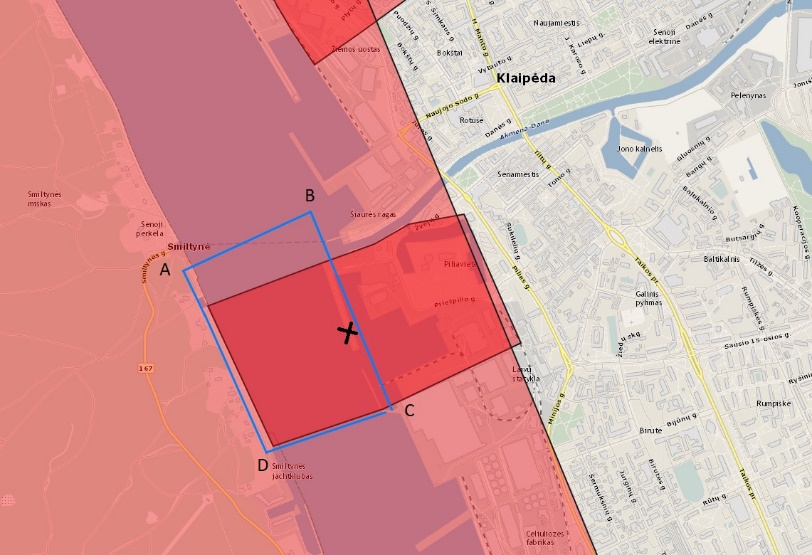 A - 55.704985, 21.114155B - 55.706412, 21.121022C - 55.700850, 21.126644D - 55.699955, 21.118447Kilimo/tūpimo vieta X- 55.703994, 21.122996Koordinatės imtos iš maps.ltA - 55.704985, 21.114155B - 55.706412, 21.121022C - 55.700850, 21.126644D - 55.699955, 21.118447Kilimo/tūpimo vieta X- 55.703994, 21.122996Koordinatės imtos iš maps.ltA - 55.704985, 21.114155B - 55.706412, 21.121022C - 55.700850, 21.126644D - 55.699955, 21.118447Kilimo/tūpimo vieta X- 55.703994, 21.122996Koordinatės imtos iš maps.lt(skrydžio maršrutas, UAS kilimo / tūpimo vieta ir jos koordinatės (LatLong pagal WGS-84))*(skrydžio maršrutas, UAS kilimo / tūpimo vieta ir jos koordinatės (LatLong pagal WGS-84))*(skrydžio maršrutas, UAS kilimo / tūpimo vieta ir jos koordinatės (LatLong pagal WGS-84))*	 Yra	 Nėra	 Yra	 Nėra(radiolokacinis atsakiklis (pažymėti yra ar ne))(radijo ryšio įranga (pažymėti yra ar ne))(skrydžio tikslas)*(skrydžio tikslas)*(skrydžio tikslas)*(skrydžio tikslą pagrindžiantys dokumentai)*(skrydžio tikslą pagrindžiantys dokumentai)*(skrydžio tikslą pagrindžiantys dokumentai)*(suderinimai su draudžiamos zonos suinteresuotais juridiniais asmenimis)*(suderinimai su draudžiamos zonos suinteresuotais juridiniais asmenimis)*(suderinimai su draudžiamos zonos suinteresuotais juridiniais asmenimis)*(paraiškos pildymo data, laikas)*(pareiškėjo parašas, vardas, pavardė)*Prieš skrydį, po skrydžio ir tuo atveju, jei skrydis neįvyktų, informuokite Karinių oro pajėgų operatyvinį budėtoją (tel. 8 800 01236 arba 8 37 307 504, el. p. kopob@mil.lt).